Hartford Flavor Company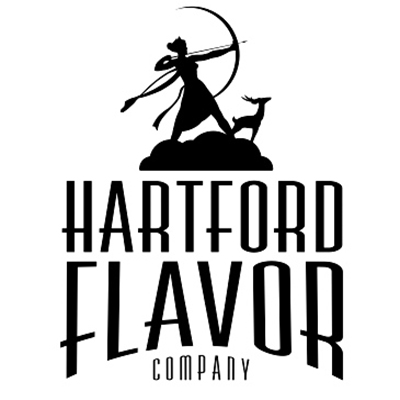 30 Arbor St., Su 107-108Hartford, CT 06106www.HartfordFlavor.comLelaneia@HartfordFlavor.com860.604.9767DSP-CT-21008CT Lic # LML522Wild Moon Liqueurs		FOB Price List	May 2019FLAVOR				         	Size	375		Bottle		Case 12Wild Moon Cucumber					375 ml			$11.00			$132.Wild Moon Rose					375 ml			$11.00			$132.Wild Moon Lavender					375 ml			$11.00			$132.Wild Moon Birch					375 ml			$11.00			$132.Wild Moon Chai Spice					375 ml			$11.00			$132.Wild Moon Cranberry (Seasonal)			375 ml			$11.00			$132.Wild Moon Lime					375 ml			$11.00			$132.FLAVOR						Size	750		Bottle		Case 12Wild Moon Cucumber					750 ml			$18.00			$216.Wild Moon Rose					750 ml			$18.00			$216.Wild Moon Lavender					750 ml			$18.00			$216.Wild Moon Birch					750 ml			$18.00			$216.Wild Moon Chai Spice					750 ml			$18.00			$216.Wild Moon Cranberry (Seasonal)			750 ml			$18.00			$216.Wild Moon Lime					750 ml			$18.00			$216.FLAVOR						Size	100		Bottle_______Case 24Wild Moon Cucumber					100 ml			$2.55			$61.20Wild Moon Rose				             100ml			$2.55			$61.20Wild Moon Lavender					100 ml			$2.55			$61.20Wild Moon Birch					100 ml			$2.55			$61.20Wild Moon Chai Spice					100 ml			$2.55			$61.20Wild Moon Cranberry (Seasonal)			100 ml			$2.55			$61.20Wild Moon Lime					100 ml			$2.55			$61.20Variety Pack					Size	6 pack				Case 46 pack, one of each flavor, 100 ml size		ea.   $17.30            			   case of 4 = $69.20